First assessment of the impacts of the COVID-19 pandemic on global marine recreational fisheriesPablo Pita1,2, Gillian B. Ainsworth1,2, Bernardino Alba3, Antônio B. Anderson4, Manel Antelo2,5, Josep Alós6, Iñaki Artetxe7, Jérôme Baudrier8, José J. Castro9, Belén Chicharro10, Karim Erzini11, Keno Ferter12, Mafalda Freitas13,14, Laura García-de-la-Fuente15, José A. García-Charton16, María Giménez-Casalduero17, Antoni M. Grau18, Hugo Diogo19,20, Ana Gordoa21, Filipe Henriques11,13,14, Kieran Hyder22,23, David Jiménez-Alvarado9, Paraskevi K. Karachle24, Josep Lloret25, Martin Laporta2,26, Adam M. Lejk27, Arnau L. Dedeu28, Pablo Martín-Sosa29, Lllibori Martínez30, Antoni M. Mira18, Beatriz Morales-Nin6, Estanis Mugerza7, Hans J. Olesen31, Anastasios Papadopoulos32, João Pontes11, José J. Pascual-Fernández33, Ariadna Purroy28, Milena Ramires34, Mafalda Rangel11, José Amorim Reis-Filho35,36, Jose L. Sánchez-Lizaso37, Virginia Sandoval16, Valerio Sbragaglia38, Luis Silva39, Christian Skov40, Iván Sola37,41, Harry V. Strehlow42, María A. Torres39, Didzis Ustups43, Tessa van der Hammen44, Pedro Veiga11, Leonardo A. Venerus45, Thomas Verleye46, Sebastián Villasante1,2, Marc Simon Weltersbach42, Lucía Zarauz71Cross-Research in Environmental Technologies (CRETUS), University of Santiago de Compostela, Campus Sur, Santiago de Compostela, A Coruña, Spain2Campus Do Mar, International Campus of Excellence, Vigo, Spain3Alianza de Pesca Española Recreativa Responsable, Illes Balears, Spain4Laboratory of Ichthyology, Department of Oceanography, Federal University of Espírito Santo, Vitória, Brazil 5Faculty of Economics and Business Administration, University of Santiago de Compostela, Santiago de Compostela, Spain6IMEDEA CSIC/UIB, Esporles, Spain7AZTI, Marine Research, Basque Research and Technology Alliance (BRTA), Sukarrieta, Spain8Institut français de recherche pour l'exploitation de la mer (IFREMER), Délégation de Martinique, Le Robert, France9I.U Ecoaqua, University of Las Palmas de Gran Canaria, Las Palmas de Gran Canaria, Spain10Centro de Experimentación Pesquera, Dirección General de Pesca Marítima. Escuela de Formación Profesional Náutico-Pesquera, Gijón, Spain11Centre of Marine Sciences (CCMAR), University of Algarve, Faro, Portugal12Institute of Marine Research, Nordnes, Bergen, Norway13SRMar/DRM-Secretaria Regional de Mar e Pescas/Direção Regional do Mar, Funchal, Portugal14MARE – Marine and Environmental Sciences Centre, Lisbon, Portugal15INDUROT, University of Oviedo, Mieres, Spain16Deptartment of Ecology and Hydrology, University of Murcia, Murcia, Spain17Department of Administrative Law, University of Murcia, Murcia, Spain18Direcció General Pesca i Medi Mari (DGPMM), Palma, Spain19Okeanos - R&D Centre, University of the Azores, Horta, Portugal20Direção de Serviços de Recursos, Frota Pesqueira e Aquicultura, Horta, Portugal21CEAB-CSIC, Blanes, Spain22Centre for Environment, Fisheries & Aquaculture Science, Lowestoft, United Kingdom23Collaborative Centre for Sustainable Use of the Seas, School of Environmental Sciences, University of East Anglia, Norwich, United Kingdom24Institute of Marine Biological Resources and Inland Waters, Hellenic Centre for Marine Research, Anavyssos, Greece25Institute of Aquatic Ecology, University of Girona, Girona, Spain26Dirección Nacional de Recursos Acuáticos, La Paloma, Uruguay27Department of Logistic and Monitoring, National Marine Fisheries Research Institute, Gdynia, Poland28Institut Català de recerca per la Governança del Mar (ICATMAR), Catalan Directorate-General of Fisheries and Maritime Affairs – Institut de Ciències del Mar (ICM-CSIC), Barcelona, Spain29Centro Oceanográfico de Canarias, IEO-CSIC, Santa Cruz de Tenerife, Spain30International Forum for Sustainable Underwater Activities, Barcelona, Spain.31Section for Monitoring and Data, National Institute of Aquatic Resources, Technical University of Denmark, Kogns Lyngby, Denmark32Fisheries Research Institute, Hellenic Agricultural Organization, Kavala, Greece33Instituto Universitario de Investigación Social y Turismo (ISTUR), Universidad de La Laguna, San Cristóbal de La Laguna, Spain34Lab of Human Ecology, Santa Cecília University, São Paulo, Brazil35ICHTUS soluções em meio ambiente, Salvador, Brazil36Núcleo de Ecologia Aquática e Pesca da Amazônia, Federal University of Pará, Belém, Brazil37Department of Marine Sciences and Applied Biology, University of Alicante, Alicante, Spain38Institut de Ciències del Mar (ICM-CSIC), Barcelona, Spain39Centro Oceanográfico de Cádiz, IEO-CSIC, Cádiz, Spain40Section of Freshwater Fisheries and Ecology, National Institute of Aquatic Resources, Technical University of Denmark, Silkeborg, Denmark41Interdisciplinary Doctoral Program in Environmental Sciences, Faculty of Natural and Exact Sciences, University of Playa Ancha, Valparaíso, Chile42Thünen Institute of Baltic Sea Fisheries, Rostock, Germany43Institute of Food Safety, Animal Health and Environment BIOR, Riga, Latvia44Wageningen Marine Research, Wageningen University and Research, IJmuiden, the Netherlands 45Centro para el Estudio de Sistemas Marinos, Consejo Nacional de Investigaciones Científicas y Técnicas (CESIMAR - CONICET), Puerto Madryn, Argentina46Flanders Marine Institute (VLIZ), Oostende, BelgiumCorresponding author: Pablo Pita. E-mail: pablo.pita@usc.esAnnex I. Questionnaire to fishers on the impact of COVID-19 on marine recreational fishingIf you practice marine recreational fishing, we would appreciate it if you answer the following questionnaire. The questionnaire is anonymous, and you will not be asked for any personal information that can be used to identify you. The questionnaire is ANWWERED IN LESS THAN 10 MINUTES and is made up of two sections with questions aimed at: 1) assessing the impact of the pandemic by COVID-19 on marine recreational fishing; and 2) understand the main habits and preferences of marine recreational fishers. The survey has been designed exclusively for scientific purposes, and the results will be shared by scientists from different research centers, representatives of recreational fishers' associations, technicians and managers of public administrations, NGOs and other stakeholders.All information received will be treated in strict compliance with the General Data Protection Regulation (EU regulation 2016/679) in Europe in relation to data protection and privacy.Thank you very much for your participationSection 1 Impact of COVID-19In this section we will ask you about how you believe that the pandemic has impacted the marine environment, the economy derived from marine recreational fishing and the health of recreational fishers1. Please express your opinion on the following statements, indicating on a scale between 1 and 10 whether you completely agree (1) or completely disagree (10):1.1. During the social lockdown the abundance of fishing has increased because recreational activity has been interrupted1 = Strongly agree | 10 = Strongly disagree1.2. When the social lockdown ends, my catches will remain the same because commercial fishing has not completely stopped1 = Strongly agree | 10 = Strongly disagree2. During social lockdown because of COVID-19 the quality of your night rest (in relation to the time it takes you to fall asleep, the number of times you wake up and your drowsiness when you get up) is:1 = I sleep much worse during confinement | 10 = I sleep much better during confinement3. During confinement because of COVID-19 you felt:1 = Much sadder, restless, irritated or disgusted | 10 = Much less sad, restless, irritated or disgusted4. During the COVID-19 crisis, have you maintained your usual fish consumption habits?1 = Now I eat much less fish than before | 10 = Now I eat much more fish than before5. During the COVID-19 crisis, have you maintained your eating habits of other common healthy foods?1 = I now eat much less fresh fruit and vegetables than before | 10 = I now eat many more fresh fruits and vegetables than before6. What do you think your employment and financial situation will be after confinement?1 = It will get much worse | 10 = It will improve a lot7. Are you concerned, or have you suffered about your and / or your family's health?1 = I am not worried about my health and / or that of my family | 10 = I am very concerned about my health and / or that of my family8. During the COVID-19 crisis, have you maintained your usual physical exercise habits?1 = Now I do much less physical exercise than before | 10 = Now I do much more physical exercise than before9. After social lockdown because COVID-19, will you maintain your usual recreational fishing habits in relation to the time spent on your social life, work, other hobbies, etc.?1 = I plan to greatly reduce the time I spend on recreational fishing | 10 = I plan to spend a lot more time than before on recreational fishing10. Please include the monthly expense in euros related to marine recreational fishing carried out during the three months prior to confinement because of COVID-19, regarding:10. 1. Fuel (car and / or boat)______ [Please enter an integer]10.2. Food, drinks and accommodation______ [Please enter an integer]10.3. Baits and fishing gears______ [Please enter an integer]10.4. Rent a fishing charter / boat______ [Please enter an integer]10.5. Others[For example, magazines, books or videos, or repairs and equipment for your boat. Please DO NOT INCLUDE fixed annual costs, such as insurance, licenses, or the maintenance and anchoring of your boat]______ [Please enter an integer]11. Please include the expenditure in euros related to marine recreational fishing that you have carried out during confinement because of COVID-19 regarding:11.1. Baits and fishing gears (including online shopping)______ [Please enter an integer]11.2. Others[For example, magazines, books or videos, or equipment for your boat. Please DO NOT INCLUDE fixed annual costs, such as insurance, licenses, or the maintenance and anchoring of your boat]______ [Please enter an integer]12. Please indicate if you planned to incur in extraordinary expenses in marine recreational fishing during confinement because COVID-19 (for example, during the Easter 2020 holidays) regarding:12. 1. Fuel (car and / or boat)______ [Please enter an integer]12.2. Food, drinks and accommodation______ [Please enter an integer]12.3. Baits and fishing gears______ [Please enter an integer]12.4. Rent a fishing charter / boat______ [Please enter an integer]Section 2 What is your marine recreational fishing activity like?To develop this research, it will be helpful to know your preferences regarding various aspects related to recreational fishing1. What type of marine recreational fishing do you usually practice?[Please select at least one option]:Spearfishing from the coast | Spearfishing from boat | Angling from the coast | Angling from boat | Shellfish gathering2. Do you have a primary target species?I target one species mainly | I target up to three different species that I select throughout the year | I target more than three different species that I select throughout the year | I don't care about the species3. In case you mainly target one or a few species, please indicate the most important for you, in order of importance______4. In general, approximately what percentage of legally harvestable fish do you release rather than harvest?______ [Please enter an integer]5. When you go fishing, to what extent do you generally prefer to catch a few larger fish versus many smaller fish?1 = I prefer more fish | 10 = I prefer larger fish6. Do you eat the catch that you take home?1 = No, we don't like fish at home | 10 = We consume all the catch at home7. How important is marine recreational fishing for your lifestyle, in relation to your social life, work, other hobbies, etc.?1 = Not at all important | 10 = Very important8. How would you judge your fishing skills and knowledge compared to the average recreational fisher?1 = My skills and knowledge are much lower | 10 = My skills and knowledge are much higher9. Do you get involved in fishing championships?1 = Never | 10 = I don't miss any championshipsSection 3 About youFinally, we need to know some information about you. Remember that this questionnaire is anonymous, and we do not collect any data that allows us to know your identity1. Please, include your country of residence______2. Please include the postal code of your household______ [Please enter an integer]3. Please indicate your age______ [Please enter an integer]4. Please indicate your genderMan | Woman | Don’t know, don’t answer5. Please indicate your marital statusSingle | Married or living with a partner | Divorced or separated | Widower6. How many people are living in your household (including you)?______ [Please enter an integer]7. Please indicate your level of studies completedPrimary | Secondary /Technical training | University8. Until the time of the COVID-19 crisis, could you say what was the monthly amount of net household income, adding all the sources together?Less than 500 $| Between 500 and 999 $ | Between 1000 and 1999 $ | Between 2000 and 4000 $ | More than 4000 $9. What was your employment situation before COVID-19 crisis?Unemployed | Self-employed | Employed | Pensioner10. What is your employment situation during COVID-19 lockdown?Unemployed | Temporary unemployed | Self-employed | Employed | Pensioner11. Please indicate your height in centimeters______ [Please enter an integer]12. Please indicate your weight in kilograms______ [Please enter an integer]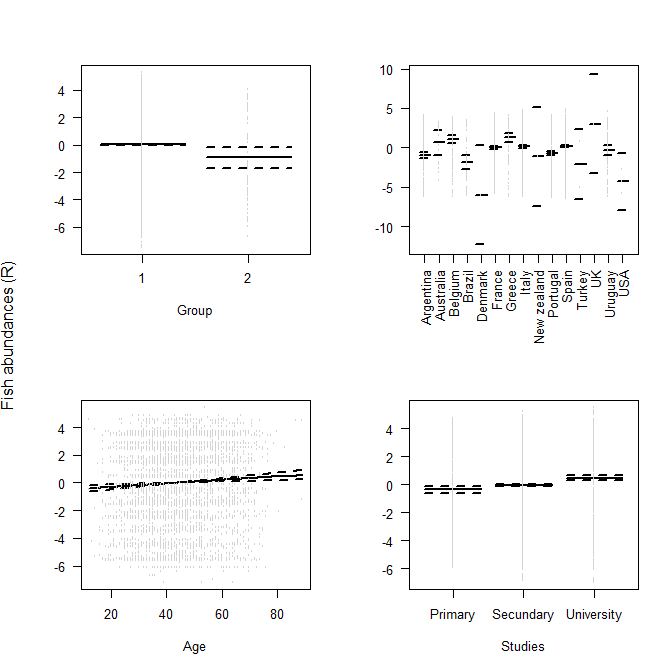 Figure S1. Partial effect of fishers´ groupings, country, age, and education level on the expected fish abundances after variations in recreational (R) fishing effort due to COVID-19. We show partial residuals (points), the prediction (continuous lines) and their standard error (dashed lines) estimated by GLM.Figure S2. Partial effect of fishers´ groupings, country, age, and education level on the expected fish abundances after variations in commercial (C) fishing effort due to COVID-19. We show partial residuals (points), the prediction (continuous lines) and their standard error (dashed lines) estimated by GLM.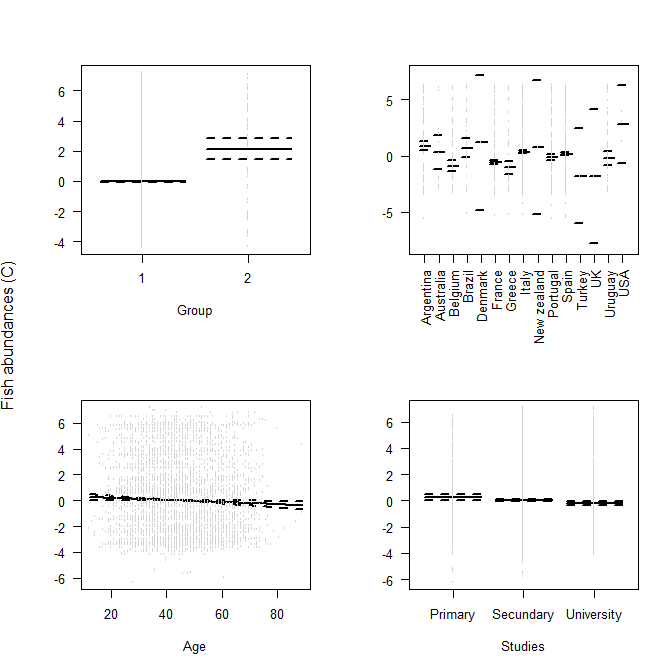  Figure S3. Partial effect of fishers´ groupings, country, age, income class, and BMI on the experienced health concerns due to COVID-19. We show partial residuals (points), the prediction (continuous lines) and their standard error (dashed lines) estimated by GLM.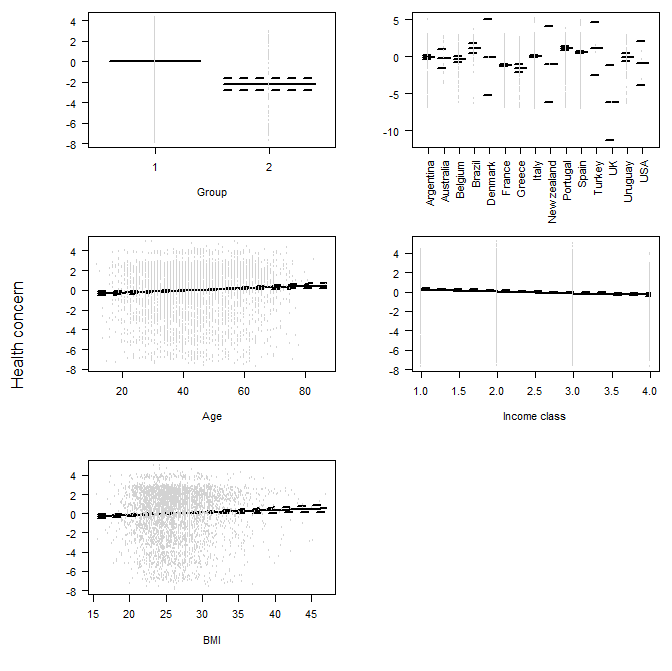  Figure S4. Partial effect of fishers´ groupings, country, age, and income class on the reported negative affect due to COVID-19. We show partial residuals (points), the prediction (continuous lines) and their standard error (dashed lines) estimated by GLM.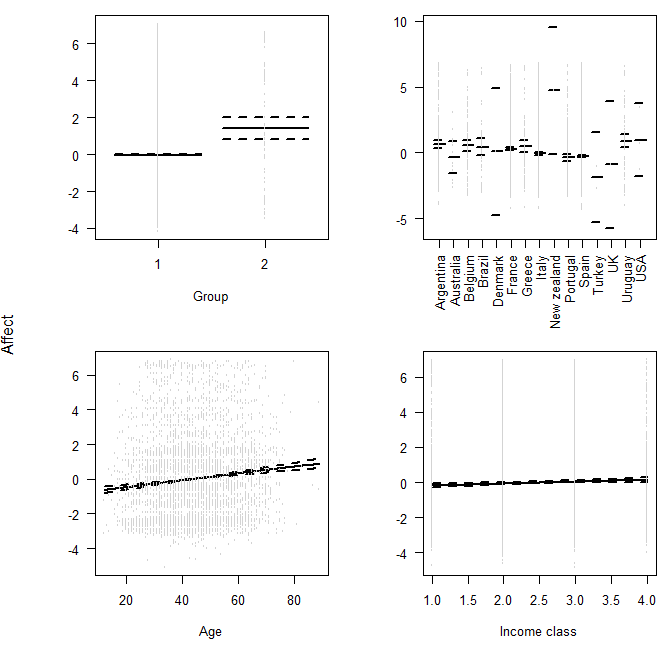  Figure S5. Partial effect of fishers´ groupings, country, age, gender, civil status, number of household members, and income class on the perceived night sleep quality during COVID-19. We show partial residuals (points), the prediction (continuous lines) and their standard error (dashed lines) estimated by GLM.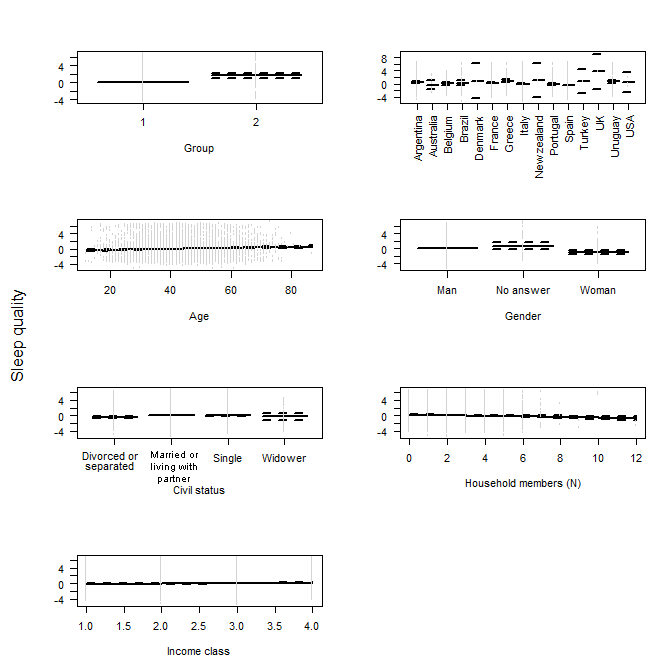 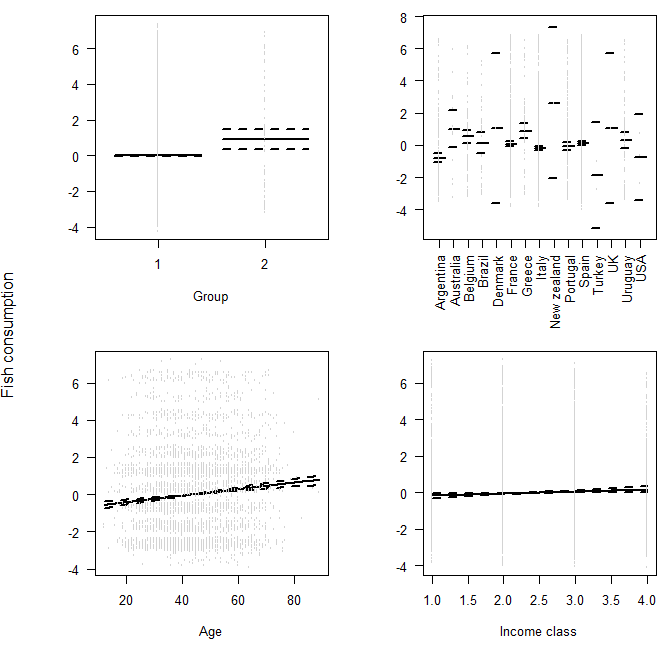 Figure S6. Partial effect of fishers´ groupings, country, age, and income class on the fish consumption habits during COVID-19. We show partial residuals (points), the prediction (continuous lines) and their standard error (dashed lines) estimated by GLM.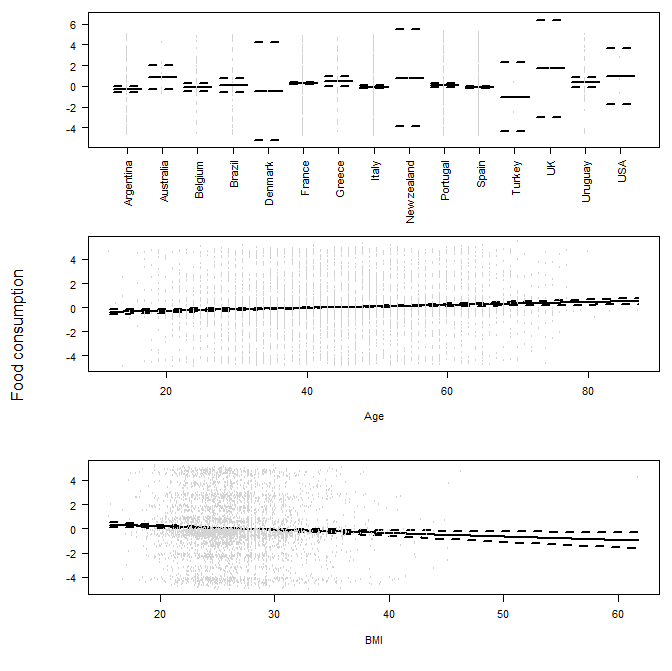 Figure S7. Partial effect of country, age, and BMI on the healthy food consumption habits during COVID-19. We show partial residuals (points), the prediction (continuous lines) and their standard error (dashed lines) estimated by GLM. Figure S8. Partial effect of fishers´ groupings, country, age, income class, and BMI on the developed physical activity during COVID-19. We show partial residuals (points), the prediction (continuous lines) and their standard error (dashed lines) estimated by GLM.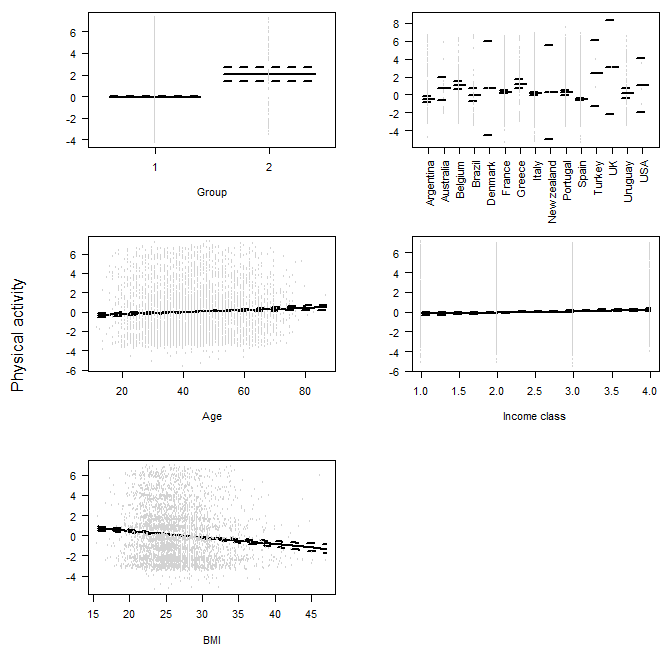  Figure S9. Partial effect of fishers´ groupings, country, age, number of household members, education level, and BMI on the expected fishing activity after COVID-19. We show partial residuals (points), the prediction (continuous lines) and their standard error (dashed lines) estimated by GLM.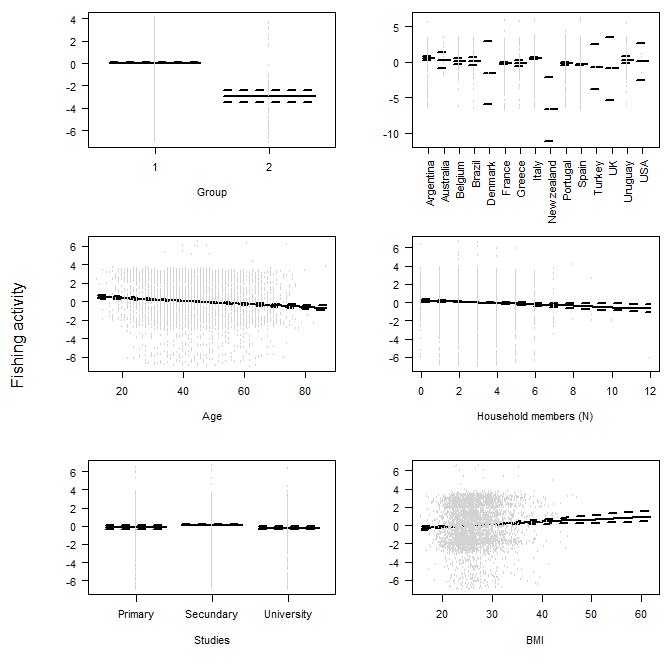  Figure S10. Partial effect of fishers´ groupings, country, age, number of household members, and income class on the economic perception due to COVID-19. We show partial residuals (points), the prediction (continuous lines) and their standard error (dashed lines) estimated by GLM.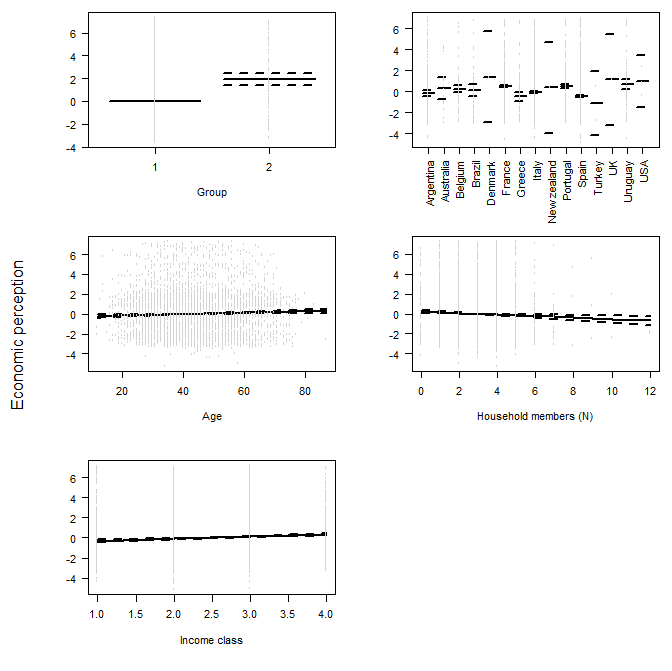  Figure S11. Partial effect of fishers´ groupings, country, and income class on the economic impact of COVID-19. We show partial residuals (points), the prediction (continuous lines) and their standard error (dashed lines) estimated by GLM.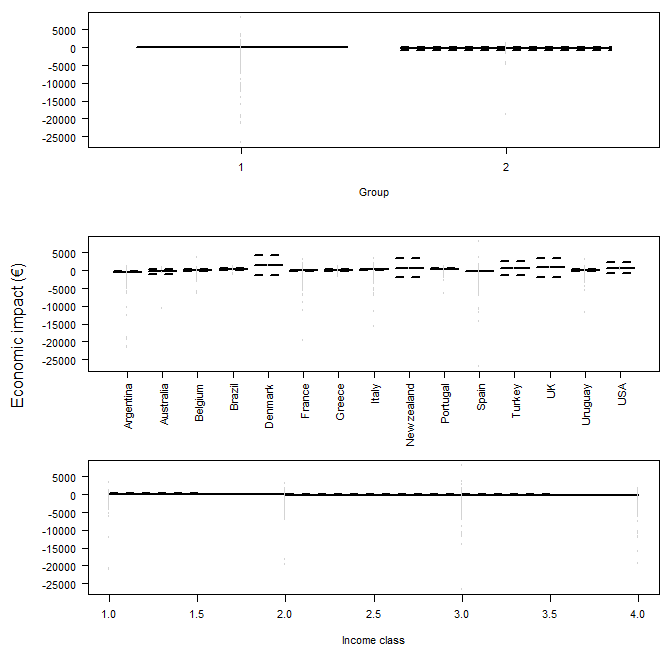 Table S1. Outputs of the GLM fitted on the expected fish abundance because changes in recreational (R) and commercial (C) fishing effort, experienced health concerns, reported negative affect, perceived sleep quality, fish consumption habits, healthy food consumption habits, developed physical activity, expected fishing activity, economic perception, and economic impact. We show the estimated model coefficients and p-values for the different predictors of unadjusted, and of final adjusted models. The error and link structure are also given.OutcomePredictorFamilyCoefficientP valueGoodness of fit (R2)AICFish abundances (R)GroupGaussian-0.84810.02410.001124692Fish abundances (R)GroupGaussian-0.94630.01180.036224429Fish abundances (R)Country: AustraliaGaussian1.64470.04230.036224429Fish abundances (R)Country: BelgiumGaussian2.0318<0.00010.036224429Fish abundances (R)Country: FranceGaussian1.0305<0.00010.036224429Fish abundances (R)Country: GreeceGaussian2.2694<0.00010.036224429Fish abundances (R)Country: ItalyGaussian1.1355<0.00010.036224429Fish abundances (R)Country: SpainGaussian1.1889<0.00010.036224429Fish abundances (R)AgeGaussian0.01270.00070.036224429Fish abundances (R)Education: SecondaryGaussian0.28700.04670.036224429Fish abundances (R)Education: UniversityGaussian0.8298<0.00010.036224429Fish abundances (C)GroupGaussian2.3226<0.00010.008824195Fish abundances (C)GroupGaussian2.1682<0.00010.034423994Fish abundances (C)Country: BelgiumGaussian-1.8111<0.00010.034423994Fish abundances (C)Country: FranceGaussian-1.4765<0.00010.034423994Fish abundances (C)Country: GreeceGaussian-1.9484<0.00010.034423994Fish abundances (C)Country: ItalyGaussian-0.55720.00750.034423994Fish abundances (C)Country: PortugalGaussian-1.0364<0.00010.034423994Fish abundances (C)Country: SpainGaussian-0.73940.00030.034423994Fish abundances (C)Country: UruguayGaussian-1.12340.00220.034423994Fish abundances (C)AgeGaussian-0.00790.02780.034423994Fish abundances (C)Education: UniversityGaussian-0.42590.00590.034423994HealthGroupGaussian-2.0573<0.00010.008823014HealthGroupGaussian-2.2600<0.00010.093821659HealthCountry: BrazilGaussian1.16460.00270.093821659HealthCountry: FranceGaussian-1.1111<0.00010.093821659HealthCountry: GreeceGaussian-1.5053<0.00010.093821659HealthCountry: PortugalGaussian1.1534<0.00010.093821659HealthCountry: SpainGaussian0.62950.00040.093821659HealthCountry: UKGaussian-6.16190.01630.093821659HealthAgeGaussian0.01110.00070.093821659HealthIncomeGaussian-0.18090.00020.093821659HealthBMIGaussian0.02570.01070.093821659AffectGroupGaussian1.4945<0.00010.005522217AffectGroupGaussian1.4430<0.00010.038321360AffectCountry: FranceGaussian-0.33850.04920.038321360AffectCountry: ItalyGaussian-0.7131<0.00010.038321360AffectCountry: PortugalGaussian-1.0224<0.00010.038321360AffectCountry: SpainGaussian-0.9140<0.00010.038321360AffectAgeGaussian0.0198<0.00010.038321360AffectIncomeGaussian0.10870.01780.038321360SleepGroupGaussian1.7100<0.00010.006322861SleepGroupGaussian1.6540<0.00010.031921999SleepCountry: ItalyGaussian-0.39020.03290.031921999SleepCountry: PortugalGaussian-0.63320.00330.031921999SleepCountry: SpainGaussian-0.8216<0.00010.031921999SleepAgeGaussian0.01340.00010.031921999SleepGender: WomanGaussian-1.04880.00020.031921999SleepStatus: Married/partnerGaussian0.45720.00680.031921999SleepStatus: SingleGaussian0.43200.02240.031921999SleepHouseholdGaussian-0.06660.03640.031921999SleepIncomeGaussian0.11930.01770.031921999Fish consumptionGroupGaussian1.03420.00020.002921836Fish consumptionGroupGaussian0.94470.00080.031321038Fish consumptionCountry: AustraliaGaussian1.79270.00300.031321038Fish consumptionCountry: BelgiumGaussian1.3066<0.00010.031321038Fish consumptionCountry: BrazilGaussian0.92960.00860.031321038Fish consumptionCountry: FranceGaussian0.8593<0.00010.031321038Fish consumptionCountry: GreeceGaussian1.6728<0.00010.031321038Fish consumptionCountry: ItalyGaussian0.58500.00030.031321038Fish consumptionCountry: PortugalGaussian0.71220.00020.031321038Fish consumptionCountry: SpainGaussian0.9034<0.00010.031321038Fish consumptionCountry: UruguayGaussian1.06940.00020.031321038Fish consumptionAgeGaussian0.0175<0.00010.031321038Fish consumptionIncomeGaussian0.11600.00890.031321038Food consumptionGroupGaussian0.10230.71500.000021857Food consumptionCountry: AustraliaGaussian1.23840.04190.012521491Food consumptionCountry: FranceGaussian0.61800.00030.012521491Food consumptionCountry: GreeceGaussian0.83600.00290.012521491Food consumptionCountry: PortugalGaussian0.43370.01880.012521491Food consumptionCountry: UruguayGaussian0.72530.01270.012521491Food consumptionAgeGaussian0.01080.00020.012521491Food consumptionBMIGaussian-0.02840.00170.012521491ActivityGroupGaussian1.7539<0.00010.006423045ActivityGroupGaussian2.1134<0.00010.049421888ActivityCountry: BelgiumGaussian1.6049<0.00010.049421888ActivityCountry: FranceGaussian0.8611<0.00010.049421888ActivityCountry: GreeceGaussian1.7602<0.00010.049421888ActivityCountry: ItalyGaussian0.65120.00040.049421888ActivityCountry: PortugalGaussian0.77830.00040.049421888ActivityCountry: UruguayGaussian0.70450.03020.049421888ActivityAgeGaussian0.01070.00140.049421888ActivityIncomeGaussian0.13280.00810.049421888ActivityBMIGaussian-0.0643<0.00010.049421888FishingGroupGaussian-2.7673<0.00010.021621484FishingGroupGaussian-2.9972<0.00010.062220977FishingCountry: FranceGaussian-0.6658<0.00010.062220977FishingCountry: GreeceGaussian-0.73410.00620.062220977FishingCountry: New ZealandGaussian-7.16270.00140.062220977FishingCountry: PortugalGaussian-0.7716<0.00010.062220977FishingCountry: SpainGaussian-0.8809<0.00010.062220977FishingAgeGaussian-0.0158<0.00010.062220977FishingHouseholdGaussian-0.07050.00690.062220977FishingEducation: SecondaryGaussian0.23250.02540.062220977FishingBMIGaussian0.02900.00080.062220977Economic perceptionGroupGaussian1.8653<0.00010.010521243Economic perceptionGroupGaussian1.9274<0.00010.050720341Economic perceptionCountry: FranceGaussian0.6918<0.00010.050720341Economic perceptionCountry: PortugalGaussian0.69270.00010.050720341Economic perceptionCountry: UruguayGaussian0.88820.00090.050720341Economic perceptionAgeGaussian0.00680.01120.050720341Economic perceptionHouseholdGaussian-0.07350.00400.050720341Economic perceptionIncomeGaussian0.2095<0.00010.050720341Economic impactGroupGaussian-300.54000.06410.000781801Economic impactGroupGaussian-354.93000.02930.036979455Economic impactCountry: BelgiumGaussian419.01000.00300.036979455Economic impactCountry: BrazilGaussian832.8200<0.00010.036979455Economic impactCountry: FranceGaussian395.7200<0.00010.036979455Economic impactCountry: GreeceGaussian616.88000.00010.036979455Economic impactCountry: ItalyGaussian643.3500<0.00010.036979455Economic impactCountry: PortugalGaussian800.9400<0.00010.036979455Economic impactCountry: SpainGaussian240.17000.01010.036979455Economic impactCountry: UruguayGaussian377.52000.02300.036979455Economic impactIncomeGaussian-169.7600<0.00010.036979455